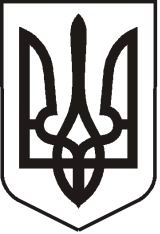 УКРАЇНАЛУГАНСЬКА   ОБЛАСТЬПОПАСНЯНСЬКА  МІСЬКА  РАДАВИКОНАВЧИЙ КОМІТЕТРIШЕННЯ18  квітня 2017 р.                           м. Попасна	                                          № 43Про погодження графіку роботи магазину «Взуття», розміщеного за адресою:м. Попасна, вул. Первомайська, 58Розглянувши заяву фізичної особи – підприємця Шулакової Наталії Миколаївни   про погодження графіку роботи магазину «Взуття», розміщеного за адресою:                                 м. Попасна, вул. Первомайська,58, керуючись  пп. 4 п. б ст. 30 Закону України «Про місцеве самоврядування в Україні» та Положенням про порядок погодження режиму роботи об’єктів торгівлі, ресторанного господарства, побутового обслуговування та іншого призначення на території м. Попасна, затвердженого рішенням виконкому Попаснянської міської ради від 20.06.2013 № 63,   виконавчий комітет Попаснянської міської ради  ВИРІШИВ: Погодити графік роботи магазину «Взуття», розміщеного за адресою: м. Попасна,                          вул. Первомайська,58, фізичній особі-підприємцю Шулаковій Наталії Миколаївні:з 9.00 до 17.00 годиниперерва з 11.00 до 12.00 годинивихідний - неділя.Контроль за виконанням цього рішення покласти на постійну комісію з обстеження об’єктів соціальної сфери.           Міський голова                                                                                Ю.І. Онищенко